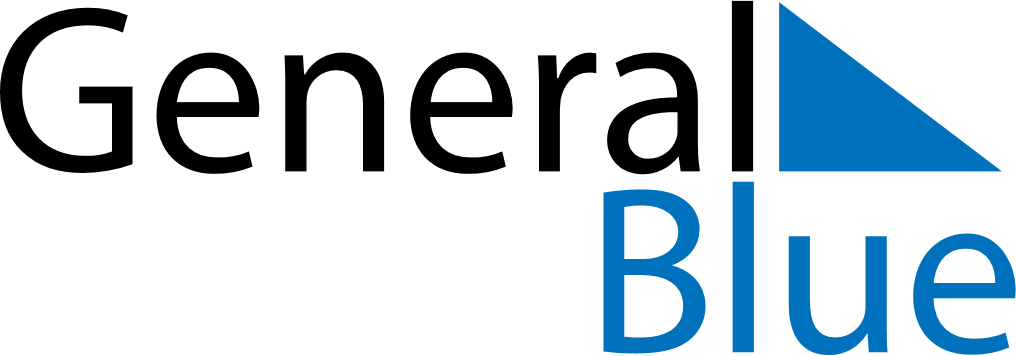 Weekly Meal Tracker February 6, 2022 - February 12, 2022Weekly Meal Tracker February 6, 2022 - February 12, 2022Weekly Meal Tracker February 6, 2022 - February 12, 2022Weekly Meal Tracker February 6, 2022 - February 12, 2022Weekly Meal Tracker February 6, 2022 - February 12, 2022Weekly Meal Tracker February 6, 2022 - February 12, 2022SundayFeb 06MondayFeb 07MondayFeb 07TuesdayFeb 08WednesdayFeb 09ThursdayFeb 10FridayFeb 11SaturdayFeb 12BreakfastLunchDinner